RevalidationWider scope of practice formTo be completed for any work undertaken outside of your training programme.Part 1 – For the TraineePart 1 should be completed to declare any paid or voluntary work that you carry out outside of training in your capacity as a health professional. This could include working as an Off Site doctor e.g. in the Territorial Army, Air Ambulance, Racecourse etc., or any locum work, private practice,  medico legal, charity work, Section 12 (Psychiatry), research etc.  You should reflect on any work you do outside of training in your capacity as a health professional in your portfolio.A separate form needs to be completed for each additional Scope of Practice.Part 2 – For the SupervisorPart 2 should be completed by the person supervising you in the role described above.  If you do not have a medical supervisor for this role an Administrator/Manager can sign this form.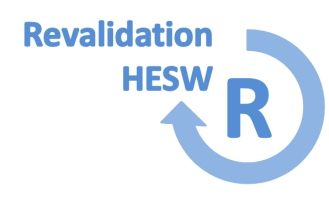 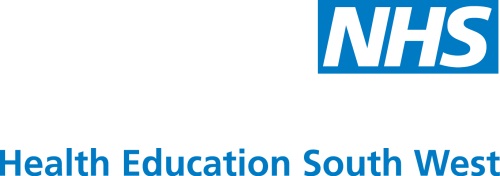 Surname: Forename:GMC Number:Speciality Training Programme:Speciality Training Programme:Deanery: Type of Work(Locum/voluntary/Section 12/private practice etc.)Start DateEnd DateResponsible Officer of Host Organisation (if applicable)Name and Address of Employing/Hosting Organisation/GP PracticeI confirm that I have no concerns about the fitness to practise of this trainee	I confirm that I have no concerns about the fitness to practise of this trainee	I confirm that I have no concerns about the fitness to practise of this trainee	I confirm that I have no concerns about the fitness to practise of this trainee	If there is an unresolved concern or conduct, capability/ SUI investigation or a complaint for this trainee please download and complete an Exception Exit Report available from  the Deanery website www.severndeanery.nhs.uk/revalidation and send it to revalidation@southwest.hee.nhs.uk If there is an unresolved concern or conduct, capability/ SUI investigation or a complaint for this trainee please download and complete an Exception Exit Report available from  the Deanery website www.severndeanery.nhs.uk/revalidation and send it to revalidation@southwest.hee.nhs.uk If there is an unresolved concern or conduct, capability/ SUI investigation or a complaint for this trainee please download and complete an Exception Exit Report available from  the Deanery website www.severndeanery.nhs.uk/revalidation and send it to revalidation@southwest.hee.nhs.uk If there is an unresolved concern or conduct, capability/ SUI investigation or a complaint for this trainee please download and complete an Exception Exit Report available from  the Deanery website www.severndeanery.nhs.uk/revalidation and send it to revalidation@southwest.hee.nhs.uk Signature:Date:Name:GMC Number:Job Title:OrganisationEmail:Telephone: